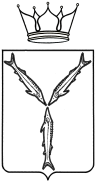 МИНИСТЕРСТВО ОБРАЗОВАНИЯ САРАТОВСКОЙ ОБЛАСТИП Р И К А Зот 01.11.2021 № 1814г. СаратовОб утверждении перечня профильных предметов В соответствии с постановлением Правительства Саратовской области от 29 мая 2014 года № 313-П «Об утверждении Положения об организации индивидуального отбора при приеме либо переводе в областные государственные образовательные организации и муниципальные образовательные организации для получения основного общего и среднего общего образования с углубленным изучением отдельных учебных предметов или для профильного обучения», приказом Министерства образования и науки Российской Федерации от 17 мая 2012 года № 413 «Об утверждении федерального государственного образовательного стандарта среднего общего образования», в целях организованного проведения на территории Саратовской области индивидуального отбора в 2022 году в класс (классы) профильного обучения, комплектования профильных классов ПРИКАЗЫВАЮ:     Утвердить перечень профильных предметов по каждому профилю обучения для обучающихся, планирующих продолжить обучение по программам среднего общего образования в классах профильного обучения муниципальных образовательных организаций и областных государственных образовательных организаций, в 2022 году (приложение).2.	Рекомендовать руководителям органов местного самоуправления, осуществляющих управление в сфере образования, ознакомить с настоящим приказом участников образовательного процесса. 3.	Заместителю министра – начальнику управления специального образования и защиты прав несовершеннолетних довести настоящий приказ до сведения руководителей образовательных организаций, функции и полномочия учредителя в отношении которых осуществляет министерство образования Саратовской области.4.	Признать утратившим силу приказ министерства образования Саратовской области от 14 октября 2020 года № 1437 «Об утверждении перечня учебных предметов». 5.	Контроль за исполнением настоящего приказа возложить на заместителя министра - начальника управления общего и дополнительного образования. Министр                                                                                                  М.И. ОрловПриложение УТВЕРЖДЕН приказом министерства образования Саратовской области от 01.11.2021 № 1814Перечень профильных предметов по каждому профилю обучения для обучающихся, планирующих продолжить обучение по программам среднего общего образования в классах профильного обучения муниципальных образовательных организаций и областных государственных образовательных организаций, в 2022 году№ п/пПрофиль обученияПрофильные предметы 1Гуманитарный Иностранный язык, литература, история, обществознание, география, русский язык2Социально - экономическийОбществознание, география, история, иностранный язык, информатика и ИКТ3Технологический Информатика и ИКТ, физика, химия, биология, математика4Естественно - научныйИнформатика и ИКТ, химия, биология, физика5УниверсальныйИстория, литература, иностранный язык, биология, обществознание, география, информатика и ИКТ, физика, химия, математика, русский язык